KasendorfWo: 		Gemeindehaus der Kilianskirche, Kirchstraße 14, 95359 KasendorfGruppe:	JungenjungscharFür wen: 	für Jungs von der 1. bis 6. KlasseWann: 		immer mittwochs von 15:00 Uhr bis 16:30 Uhr (außer in den Ferien)Leitung: 	Tim Herzog, herzog@ej-thurnau.de, 09228 971191, 0173 5251969Gruppe:	MädchenjungscharFür wen: 	für Mädchen von der 1. bis 6. KlasseWann: 		immer freitags von 15:30 Uhr bis 17:00 Uhr (außer in den Ferien)Leitung: 	Lisa Heuschmann lisa.heuschmann@t-online.de, 09228 995835, 0157 30464014Website:	https://www.kirche-kasendorf.de/#jungschar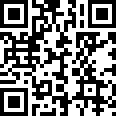 KulmbachWo:		KIDSTREFF, Schwedensteg 2a, 95326 KulmbachGruppe:	EntdeckerclubFür wen: 	für Jungs und Mädels von 6 – 12 JahrenWann: 		jeden Freitag in der Schulzeit von 15:15 bis 16:30 UhrLeitung: 	Doris Täuber, kidstreff@lkg-kulmbach.de, 09221-3959776, 0163 -1620063Website:	http://kidstreff.schwedensteg.de/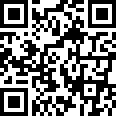 CVJM BindlachWo: 		CVJM Bindlach, Bad Bernecker Straße 7, 95463 BindlachGruppe:	JungenjungscharFür wen: 	für Jungs von 8 bis 12 JahrenWann: 		Jeden Donnerstag von 17.00 bis 18.30 UhrLeitung: 	Jonathan Glöckler (gloecklerjonathan@web.de), Achim Beetz , Michel Münch (michelmuench@web.de)Gruppe:	MädchenjungscharFür wen: 	für Mädels von der 8 bis 12 JahrenWann: 		Jeden Freitag von 16.00 bis 17.30 UhrLeitung: 	Sophia Jahreis (sophia.jahreis@gmx.de), Karolina Kohler (karo-zehn@web.de)Website:	http://www.cvjm-bindlach.de/gruppen/gruppenuebersicht/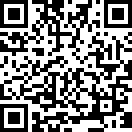 CVJM BayreuthWo: 		CVJM-Haus-Bayreuth, Wittelsbacherring 26Gruppe:	Mini-Jungschar "Glühwürmchen"Für wen:	Jungs und Mädchen von 1. bis 3. KlasseWann: 		jeden Mittwoch von 16.30 Uhr bis 18.00 Uhr (außer in den Ferien und an Feiertagen)Leitung: 	Wilma Fehn, Tel. 0921 / 53586, E-Mail: wilma.fehn@cvjm-bayreuth.deJohannes Pabinger, Handy: 0160 / 95547445, E-Mail: johannes.pabinger@cvjm-bayreuth.deGruppe:	Jungenjungschar CVJM BayreuthFür wen: 	Jungs von 3. bis 6. KlasseWann: 		jeden Freitag (außer in den Ferien) von 	16.30 Uhr bis 18.00 UhrLeitung: 	Moritz Pargent moritz.pargent@cvjm-bayreuth.de; Walter GaubeGruppe:	Mädchenjungschar-Jungschar "Senfkörner"Für wen: 	Mädchen von 3. bis 6. KlasseWann: 		Mittwoch von 16.30 Uhr bis 18.00 Uhr (außer in den Ferien und an Feiertagen)Leitung: 	Ingrid Bouillon, Tel.: 0921-66318, E-Mail: ingrid.bouillon@cvjm-bayreuth.deWebsite:	http://cvjm-bayreuth.de/group.php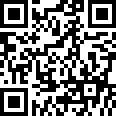 Bayreuth - Grunau
Wo: im Untergeschoss der Magdalenenkirche (Magdalenenweg 1; Aichig/Grunau; 95448 Bayreuth)
Gruppe:	JungenjungscharFür wen: 	Jungs von 8 bis 13 JahrenWann: 		jeden Freitag (außer in den Ferien) von 	17:00 Uhr bis 18:30 UhrLeitung:	Alexander Langenbucher, Tel. 0921-16895157; E-Mail: alexlangenbucher@gmx.deGruppe:	Kleine MädchenjungscharFür wen: 	Mädchen von 6 bis 10 JahrenWann: 		jeden Freitag (außer in den Ferien) von 	17:00 Uhr bis 18:30 UhrLeitung: 	Corinna Hill, Tel. 0921-58363; Irene und Veronika Schick, Tel. 0921-99009844Gruppe:	Große MädchenjungscharFür wen: 	Mädchen von 11 bis 14 JahrenWann: 		jeden Freitag (außer in den Ferien) von 	15:00 Uhr bis 16:30 UhrLeitung:	Katharina Schick, Tel. 09208-5886886; Anne Liebig-Hagen, Tel. 0921-1503988Website:	https://stjohannis-bayreuth.de/kreise/kids.php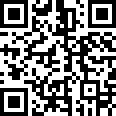 BayreuthWo:		Ev.-freikl.-Gemeinde Bayreuth Hohenzollernring, Hohenzollernring 7, 95444 BayreuthGruppe:	JungscharFür wen:	Jungs und Mädels von 7-12 JahrenWann:		immer freitags von 17:00 - 18:45 Uhr im UntergeschoßLeitung:	Michael Horstmann. jungschar@efg-hozo.deWebsite:	 www.efg-hozo.de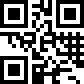 MengersdorfWo:		im Gemeindehaus Mengersdorf
Gruppe:	JungscharFür wen: 	für Jungs und Mädels von 8 bis 12 JahrenWann: 		alle 2 Wochen freitags von 16:30 – 18 UhrLeitung: 	Tanja Klusmann (09279 971736)SpeichersdorfWo:		im ev. Gemeindehaus Speichersdorf (Kirchplatz 1; 95469 Speichersdorf)Gruppe:	RegenbogenkinderFür wen: 	für Jungen und Mädchen von 5-8 Jahre
Wann:		immer freitags von 15:00 Uhr bis 16:30 Uhr
Leitung:	Lisa, Tel. 09275-7221 und Carina Tel. 09275-7077Gruppe:	JungenjungscharFür wen: 	für Jungs von 9-12 Jahre
Wann:		immer freitags von 17:30 Uhr bis 19:00 Uhr
Leitung:	Jonas, Tel. 09275-6167 und Patrick Tel. 09275-7274Gruppe:	Mädchenjungschar KunterbuntFür wen: 	für Mädels von 9-12 Jahre
Wann:		immer freitags von 17:00 Uhr bis 18:30 Uhr
Leitung:	Edel, Tel. 09275-916906Website:	http://81.169.218.122/cvjm-speichersdorf.de/#/groups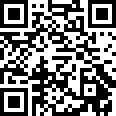 